		    OBEC KĽAK				tel., fax.: 045 686 61 00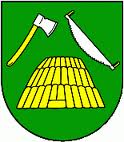 		    Obecný úrad	mobil: 0903 746 298			     Kľak č. 9				web: www.klak.sk		    966 77  Ostrý Grúň			e-mail: obecklak@mail.t-com.sk  Zverejnenie elektronickej adresy na doručovanie oznámenia o delegovaní člena a náhradníka do okrskovej volebnej komisie pre voľby prezidenta SR v roku 2019        Obec Kľak oznamuje splnomocnencom oprávnených politických subjektov pre voľby prezidenta SR v roku 2019 elektronickú adresu na doručenie oznámenia o delegovaní člena a náhradníka do okrskovej volebnej komisie v obci Kľak pre voľby prezidenta SR v roku 2019 :obecklak@mail.t-com.skoznámenie o delegovaní člena a náhradníka do okrskovej volebnej komisie doručí politická strana, koalícia alebo petičný výbor v lehote uvedenej v rozhodnutí o vyhlásení volieb t. j. do 11.02.2019.